ТЕРРИТОРИАЛЬНАЯ ИЗБИРАТЕЛЬНАЯ КОМИССИЯ ГОРОДА КАРАБАШАРЕШЕНИЕг. КарабашО назначении члена участковойизбирательной комиссииизбирательного участка № 139       На основании пункта 4 статьи 27 Федерального закона от 12.06.2002г. № 67-ФЗ «Об основных гарантиях избирательных прав и права на участие в референдуме граждан Российской Федерации», Постановления ЦИК РФ от 05.12.2012г. № 152/1137-6 «О порядке формировании резерва составов участковых избирательных комиссий и назначения нового члена участковой комиссии из резерва составов участковых комиссий», территориальная избирательная комиссия города Карабаша РЕШАЕТ:1. Назначить членом с правом решающего голоса участковой избирательной комиссии избирательного участка № 139 Арбекову Екатерину Юрьевну, 1986 года рождения, образование среднее профессиональное, выдвинутую в состав участковых избирательных комиссий собранием избирателей по месту работы.       2. Направить настоящее решение в Избирательную комиссию Челябинской области, участковую комиссию избирательного участка № 139.       3. Разместить настоящее решение на странице Территориальной избирательной комиссии города Карабаша сайта администрации Карабашского городского округа в информационно-телекоммуникационной сети «Интернет».         Председатель комиссии					         С.М. Кожевников          Секретарь комиссии		                  		         Ю.В. Хисматулина 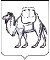 от 09 июля 2019 года                      № 65/644 